Zagreb – Varadero,Kuba s povratnom aviokartom all inclusive 30.700,00 kn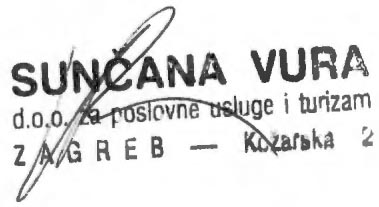 